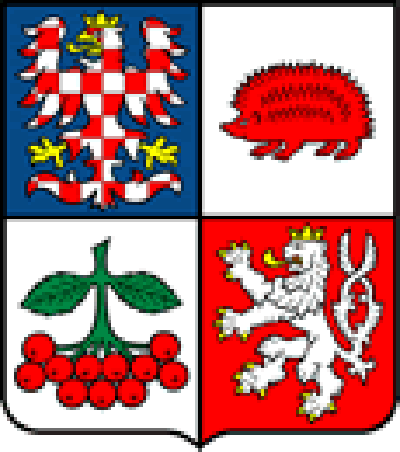 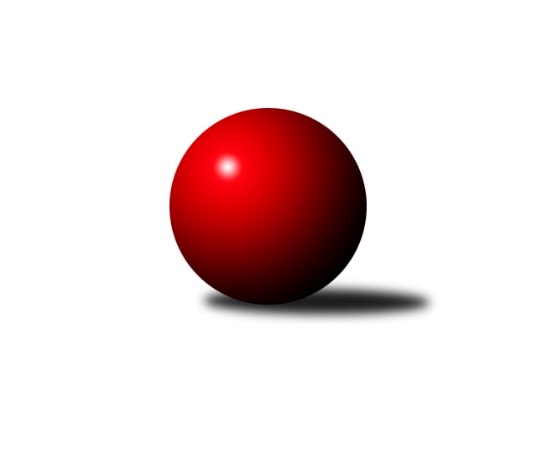 Č.8Ročník 2019/2020	9.11.2019Nejlepšího výkonu v tomto kole: 1704 dosáhlo družstvo: KK Jihlava CKrajská soutěž Vysočiny B 2019/2020Výsledky 8. kolaSouhrnný přehled výsledků:TJ Start Jihlava D	- TJ Nové Město na Moravě C	6:0	1609:1495	6.0:2.0	6.11.TJ Spartak Velké Meziříčí 	- TJ Start Jihlava C	2:4	1696:1699	4.0:4.0	8.11.KK Jihlava C	- TJ Třebíč E	5:1	1704:1611	3.5:4.5	9.11.KK Jihlava D	- TJ Třebíč D	3:3	1655:1619	3.0:5.0	9.11.Tabulka družstev:	1.	TJ Třebíč D	7	6	1	0	30.0 : 12.0 	38.0 : 18.0 	 1683	13	2.	TJ Start Jihlava D	8	6	0	2	34.0 : 14.0 	39.0 : 25.0 	 1653	12	3.	KK Jihlava C	7	5	0	2	27.0 : 15.0 	32.5 : 23.5 	 1669	10	4.	TJ Třebíč E	8	5	0	3	27.5 : 20.5 	35.5 : 28.5 	 1644	10	5.	KK Jihlava D	8	2	2	4	20.0 : 28.0 	32.0 : 32.0 	 1571	6	6.	TJ Start Jihlava C	8	3	0	5	18.0 : 30.0 	25.0 : 39.0 	 1607	6	7.	TJ Nové Město na Moravě C	8	2	1	5	15.0 : 33.0 	21.0 : 43.0 	 1530	5	8.	TJ Spartak Velké Meziříčí	8	0	0	8	14.5 : 33.5 	25.0 : 39.0 	 1562	0Podrobné výsledky kola:	 TJ Start Jihlava D	1609	6:0	1495	TJ Nové Město na Moravě C	Jiří Chalupa	 	 217 	 203 		420 	 2:0 	 376 	 	195 	 181		Libuše Kuběnová	Vladimír Dočekal	 	 198 	 194 		392 	 1:1 	 386 	 	175 	 211		Radek Horký	Robert Birnbaum	 	 198 	 189 		387 	 1:1 	 385 	 	193 	 192		Roman Svojanovský	Svatopluk Birnbaum	 	 207 	 203 		410 	 2:0 	 348 	 	164 	 184		Miluše Svobodovározhodčí: Jiří ChábNejlepší výkon utkání: 420 - Jiří Chalupa	 TJ Spartak Velké Meziříčí 	1696	2:4	1699	TJ Start Jihlava C	Bohumil Lavický	 	 238 	 222 		460 	 2:0 	 431 	 	212 	 219		Sebastián Zavřel	Zdeněk Kováč	 	 225 	 186 		411 	 1:1 	 413 	 	209 	 204		Hana Dinnebierová	Jiří Starý	 	 210 	 222 		432 	 1:1 	 430 	 	211 	 219		Jiří Cháb st.	Jaroslav Mátl	 	 211 	 182 		393 	 0:2 	 425 	 	223 	 202		Antonín Kestlerrozhodčí: Jiří StarýNejlepší výkon utkání: 460 - Bohumil Lavický	 KK Jihlava C	1704	5:1	1611	TJ Třebíč E	Vladimír Dvořák	 	 239 	 217 		456 	 1:1 	 410 	 	190 	 220		Zdeněk Toman	Jaroslav Nedoma	 	 211 	 206 		417 	 1.5:0.5 	 380 	 	211 	 169		Miroslav Ježek	Karel Slimáček	 	 250 	 216 		466 	 1:1 	 399 	 	181 	 218		Karel Plíhal	Pavel Tomek	 	 175 	 190 		365 	 0:2 	 422 	 	217 	 205		Marie Dobešovározhodčí:  Vedoucí družstevNejlepší výkon utkání: 466 - Karel Slimáček	 KK Jihlava D	1655	3:3	1619	TJ Třebíč D	Lucie Zavřelová	 	 233 	 210 		443 	 1:1 	 465 	 	231 	 234		Jiří Mikoláš	Irena Partlová *1	 	 190 	 181 		371 	 0:2 	 384 	 	193 	 191		Karel Uhlíř	Tomáš Fürst	 	 244 	 231 		475 	 2:0 	 351 	 	176 	 175		Martin Michal	Bohuslav Souček	 	 181 	 185 		366 	 0:2 	 419 	 	195 	 224		Petr Dobeš st.rozhodčí: Vedoucí družstevstřídání: *1 od 51. hodu Romana ČopákováNejlepší výkon utkání: 475 - Tomáš FürstPořadí jednotlivců:	jméno hráče	družstvo	celkem	plné	dorážka	chyby	poměr kuž.	Maximum	1.	Jiří Mikoláš 	TJ Třebíč D	460.69	305.6	155.1	2.1	4/4	(484)	2.	Petr Dobeš  st.	TJ Třebíč D	442.44	306.6	135.8	6.8	4/4	(485)	3.	Marie Dobešová 	TJ Třebíč E	436.00	298.0	138.0	5.3	3/3	(453)	4.	Tomáš Fürst 	KK Jihlava D	433.75	296.8	137.0	5.8	2/3	(475)	5.	Jiří Cháb  st.	TJ Start Jihlava C	430.33	304.1	126.3	8.6	3/3	(458)	6.	Karel Slimáček 	KK Jihlava C	428.50	297.7	130.8	5.0	3/3	(466)	7.	Zdeněk Toman 	TJ Třebíč E	426.75	298.4	128.3	5.5	3/3	(454)	8.	Jiří Chalupa 	TJ Start Jihlava D	425.31	296.7	128.6	5.5	4/4	(449)	9.	Svatopluk Birnbaum 	TJ Start Jihlava D	424.38	294.0	130.4	5.0	4/4	(464)	10.	Vladimír Dvořák 	KK Jihlava C	422.83	299.0	123.8	5.0	3/3	(456)	11.	Jaroslav Nedoma 	KK Jihlava C	422.00	290.3	131.7	5.4	3/3	(468)	12.	Jiří Starý 	TJ Spartak Velké Meziříčí 	420.50	288.4	132.1	5.0	2/3	(434)	13.	Matyáš Stránský 	KK Jihlava D	416.17	293.8	122.3	5.8	3/3	(434)	14.	Bohumil Lavický 	TJ Spartak Velké Meziříčí 	415.11	283.0	132.1	6.9	3/3	(460)	15.	Lucie Zavřelová 	KK Jihlava D	413.25	292.8	120.5	8.3	2/3	(443)	16.	Petr Picmaus 	TJ Třebíč E	412.25	285.8	126.4	8.2	3/3	(443)	17.	Roman Svojanovský 	TJ Nové Město na Moravě C	410.67	292.5	118.2	8.0	3/4	(434)	18.	Luboš Strnad 	KK Jihlava C	408.33	292.7	115.7	11.2	3/3	(442)	19.	Miroslav Matějka 	TJ Start Jihlava D	404.63	287.8	116.9	10.8	4/4	(438)	20.	Sebastián Zavřel 	TJ Start Jihlava C	400.50	283.8	116.7	11.4	3/3	(431)	21.	Miroslav Ježek 	TJ Třebíč E	399.87	287.3	112.6	9.3	3/3	(460)	22.	Karel Plíhal 	TJ Třebíč E	398.25	283.5	114.8	9.3	2/3	(432)	23.	Irena Partlová 	KK Jihlava D	397.67	280.0	117.7	8.8	2/3	(417)	24.	Vladimír Dočekal 	TJ Start Jihlava D	397.25	283.8	113.5	11.3	4/4	(435)	25.	Jaroslav Mátl 	TJ Spartak Velké Meziříčí 	396.50	287.2	109.3	7.3	2/3	(418)	26.	Radana Krausová 	KK Jihlava D	394.17	282.6	111.6	10.8	3/3	(414)	27.	František Korydek 	TJ Spartak Velké Meziříčí 	391.50	278.0	113.5	13.0	2/3	(411)	28.	Karel Uhlíř 	TJ Třebíč D	390.31	278.1	112.3	9.4	4/4	(435)	29.	Martin Michal 	TJ Třebíč D	389.38	276.1	113.3	12.0	4/4	(432)	30.	Pavel Tomek 	KK Jihlava C	388.17	271.4	116.8	9.7	3/3	(444)	31.	Hana Dinnebierová 	TJ Start Jihlava C	385.67	276.1	109.6	11.8	3/3	(413)	32.	Antonín Kestler 	TJ Start Jihlava C	385.50	283.9	101.6	11.7	3/3	(425)	33.	Jan Mička 	TJ Spartak Velké Meziříčí 	384.00	278.0	106.0	9.0	2/3	(400)	34.	Libuše Kuběnová 	TJ Nové Město na Moravě C	377.25	268.1	109.2	12.5	4/4	(394)	35.	Romana Čopáková 	KK Jihlava D	374.83	278.8	96.0	16.8	2/3	(398)	36.	Rudolf Krejska 	TJ Spartak Velké Meziříčí 	374.00	276.5	97.5	10.8	2/3	(406)	37.	Miluše Svobodová 	TJ Nové Město na Moravě C	363.00	268.8	94.2	18.5	3/4	(379)	38.	Bohuslav Souček 	KK Jihlava D	358.67	265.7	93.0	15.0	2/3	(406)	39.	František Lavický 	TJ Spartak Velké Meziříčí 	323.83	241.5	82.3	16.8	2/3	(353)		Martin Čopák 	KK Jihlava C	491.00	322.0	169.0	3.0	1/3	(491)		Zdeněk Kováč 	TJ Spartak Velké Meziříčí 	429.80	301.8	128.0	5.2	1/3	(454)		Pavel Přibyl 	TJ Start Jihlava C	406.20	295.4	110.8	11.0	1/3	(416)		Katka Moravcová 	TJ Nové Město na Moravě C	397.33	280.2	117.2	10.0	2/4	(424)		Oldřich Šimek 	TJ Třebíč E	396.00	273.0	123.0	5.0	1/3	(396)		Jiří Pavlas 	TJ Třebíč E	393.00	282.0	111.0	11.0	1/3	(393)		Robert Birnbaum 	TJ Start Jihlava D	388.00	286.5	101.5	12.0	2/4	(389)		Lucie Hlaváčová 	TJ Nové Město na Moravě C	386.00	274.0	112.0	12.0	1/4	(386)		Radek Horký 	TJ Nové Město na Moravě C	380.00	266.3	113.8	11.0	2/4	(406)		Petra Svobodová 	TJ Nové Město na Moravě C	379.33	276.0	103.3	12.3	1/4	(399)		Jozef Lovíšek 	TJ Nové Město na Moravě C	359.50	267.0	92.5	18.0	2/4	(392)		Adam Straka 	TJ Třebíč E	351.00	290.0	61.0	24.0	1/3	(351)		Klára Svobodová 	TJ Nové Město na Moravě C	349.00	252.0	97.0	15.0	1/4	(349)Sportovně technické informace:Starty náhradníků:registrační číslo	jméno a příjmení 	datum startu 	družstvo	číslo startu
Hráči dopsaní na soupisku:registrační číslo	jméno a příjmení 	datum startu 	družstvo	Program dalšího kola:9. kolo13.11.2019	st	17:00	TJ Nové Město na Moravě C - KK Jihlava C	13.11.2019	st	18:30	TJ Start Jihlava D - TJ Spartak Velké Meziříčí 	13.11.2019	st	19:00	TJ Třebíč E - KK Jihlava D	14.11.2019	čt	19:30	TJ Třebíč D - TJ Start Jihlava C	Nejlepší šestka kola - absolutněNejlepší šestka kola - absolutněNejlepší šestka kola - absolutněNejlepší šestka kola - absolutněNejlepší šestka kola - dle průměru kuželenNejlepší šestka kola - dle průměru kuželenNejlepší šestka kola - dle průměru kuželenNejlepší šestka kola - dle průměru kuželenNejlepší šestka kola - dle průměru kuželenPočetJménoNázev týmuVýkonPočetJménoNázev týmuPrůměr (%)Výkon1xTomáš FürstKK Jihlava D4751xTomáš FürstKK Jihlava D116.454753xKarel SlimáčekKK Jihlava C4663xKarel SlimáčekKK Jihlava C114.254668xJiří MikolášTřebíč D4658xJiří MikolášTřebíč D1144652xBohumil LavickýVel. Meziříčí 4602xVladimír DvořákKK Jihlava C111.794562xVladimír DvořákKK Jihlava C4562xBohumil LavickýVel. Meziříčí 110.124601xLucie ZavřelováKK Jihlava D4431xLucie ZavřelováKK Jihlava D108.61443